          _______тел.: (8-84348) 38-0-40, факс: (8-84348) 38-0-40, Arhan.Nsm@tatar.ru___РЕШЕНИЕСовета Архангельского сельского поселения Новошешминского муниципального района Республики Татарста«14 »  декабря 2020 года 				                      		          № 5-16     В целях приведения решения Совета Архангельского сельского поселения Новошешминского муниципального района Республики Татарстан в соответствие с действующим законодательством, Совет Архангельского сельского поселения Новошешминского муниципального района Республики ТатарстанРЕШАЕТ:          1.Внести следующие изменения в  решение Совета Архангельского сельского поселения Новошешминского муниципального района Республики Татарстан от 24.09.2018 №48-95 «Об установлении денежных вознаграждений лицам, замещающим муниципальную должность на постоянной основе, размеров должностных окладов муниципальных служащих Архангельского сельского поселения Новошешминского муниципального района, ежемесячных и иных дополнительных выплат, и порядка их осуществления» (далее – Решение) (в редакции решений от 24.09.2018 №48-95, 15.06.2020 №70-153, от 21.10.20 №3-11), исключив  слово «государственную» в подпункте 16 пункта 1.         2.В приложение №12 к Решению «Порядок выплаты муниципальным служащим и лицам, замещающим муниципальные должности на постоянной основе Архангельского сельского поселения Новошешминского муниципального района единовременного поощрения в связи с выходом на государственную пенсию за выслугу лет» (далее – Порядок) внести следующие изменения:          2.1.4.  Пункт 4 дополнить вторым и третьим абзацами следующего содержания:«Выплата единовременного поощрения производится при отсутствии у муниципального служащего либо   лица, замещающего муниципальную должность на постоянной основе, задолженности по налогам, сборам и иным обязательным платежам в бюджеты бюджетной системы Российской Федерации.      При урегулировании в течении 90 дней со дня обращения за выплатой     единовременного поощрения указанной задолженности, производится выплата единовременного поощрения.».        2.2. В наименовании приложения  слово «государственную» исключить;        2.3. В пункте 1 Порядка слово «государственную» исключить;        2.4. В абзаце 1 пункта 2 Порядка слово «государственную» исключить;        2.5. В абзаце 3 пункта 2 Порядка слово «государственную» исключить;        2.6. В пункте  3 Порядка слово «государственную» исключить;        2.7. В пункте 7 Порядка слово «государственную» исключить;        2.8. В пункте 12 Порядка слово «государственную» исключить.       2.9. Подпункт 2 пункта 10 Порядка изложить в следующей редакции: «В случаях, если представлены не все документы, предусмотренные пунктами 5,6 настоящего Порядка для выплаты единовременного поощрения, Финансово – бюджетная Палата Новошешминского муниципального района Республики Татарстан» отказывает в выплате единовременного поощрения.»;       2.10. Слова «муниципальное должностное лицо» заменить словами «лицо, замещающее муниципальную должность» в соответствующих падежах;      2.11. В пунктах 3,4 предлог «и» заменить предлогом «или»;      2.12. Третий абзац пункта 5 изложить в следующей редакции:«справку о стаже работы на муниципальной службе или замещении муниципальной должности, заверенную руководителем и кадровой службой»;      2.13. Третий абзац пункта 6 изложить в следующей редакции:«справку о времени замещения должности муниципальной службы, заверенную кадровой службой»     3. Опубликовать (обнародовать) настоящее решение на «Официальном портале правовой информации Республики Татарстан» в информационно – телекоммуникационной сети «Интернет» htt://pravo.tatarstan.ru и на официальном сайте Новошешминского муниципального района Республики Татарстан http://novosheshminsk.tatarstan.ru.     4. Контроль за исполнением настоящего решения оставляю за собой.Глава Архангельского сельского поселения Новошешминского муниципального района 	                                                    Н.А.СердюкСОВЕТАРХАНГЕЛЬСКОГО СЕЛЬСКОГО ПОСЕЛЕНИЯ НОВОШЕШМИНСКОГОМУНИЦИПАЛЬНОГО РАЙОНАРЕСПУБЛИКИ ТАТАРСТАН423182, РТ, Новошешминский район,село Слобода Архангельская,улица Горького, 21аТАТАРСТАН РЕСПУБЛИКАСЫЯҢА ЧИШМӘМУНИЦИПАЛЬ РАЙОНЫАРХАНГЕЛ АВЫЛ ҖИРЛЕГЕ СОВЕТЫ423182, ТР, Яңа Чишмә районы,Архангел Бистәсе авылы,Горький урамы, 21аСОВЕТАРХАНГЕЛЬСКОГО СЕЛЬСКОГО ПОСЕЛЕНИЯ НОВОШЕШМИНСКОГОМУНИЦИПАЛЬНОГО РАЙОНАРЕСПУБЛИКИ ТАТАРСТАН423182, РТ, Новошешминский район,село Слобода Архангельская,улица Горького, 21а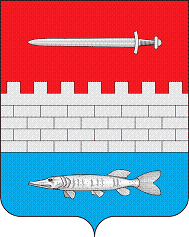 ТАТАРСТАН РЕСПУБЛИКАСЫЯҢА ЧИШМӘМУНИЦИПАЛЬ РАЙОНЫАРХАНГЕЛ АВЫЛ ҖИРЛЕГЕ СОВЕТЫ423182, ТР, Яңа Чишмә районы,Архангел Бистәсе авылы,Горький урамы, 21аО внесении изменений в  решение Совета Архангельского сельского поселения Новошешминского муниципального района Республики Татарстан  от 24.09.2018 №48-95 «Об установлении денежных вознаграждений лицам, замещающим муниципальную должность на постоянной основе, размеров должностных окладов муниципальных служащих Архангельского сельского поселения Новошешминского муниципального района, ежемесячных и иных дополнительных выплат, и порядка их осуществления» 